                      PROPOSIÇÕES 02 – Pres. João Pedro Pazuch                                              	      Ver. Fabio Porto Martins                                                       Ver. João Batista Ferreira                                                       Ver. Clovis Pereira dos Santos                                                       Ver. Jairo Martins Garcias				      Ver. Antônio Gilberto Portz                     INDICAÇÃO – 005/2021 Indico ao Excelentíssimo Senhor Prefeito Municipal nos termos regimentais e ouvido o plenário que seja contatado o proprietário dos terrenos localizados na Rua Reinaldo Noschang, no bairro Goiabeira, onde foi feita a remoção de terras, para que seja feito a manutenção das bocas de lobo e cordões e limpeza da rede pluvial que foram afetadas durante a retirada de terras da obra.                                                MENSAGEM JUSTIFICATIVA:                Senhor Presidente;                Senhores Vereadores:            A obra particular de retirada de terras na Rua Reinaldo Noschang no Bairro Goiabeira, causou a obstrução da rede pluvial e vem gerando grande transtorno a comunidade, principalmente no período de chuvas. As bocas de lobo estão entupidas e acabam causando alagamento em algumas casas. Assim requeremos providencias cabíveis.                                                       Atenciosamente,                                          Bom Retiro do Sul, 03 de agosto de 2021.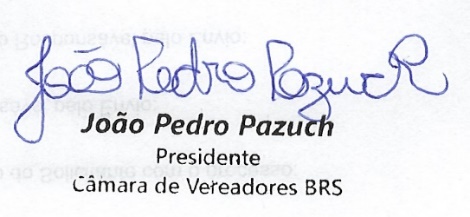 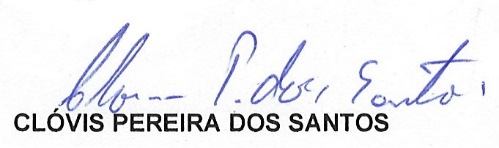 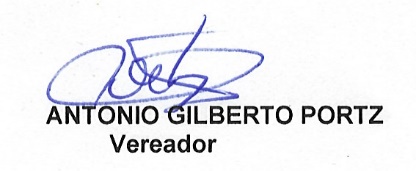 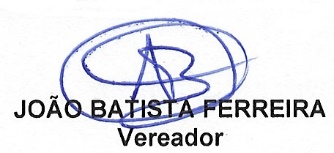 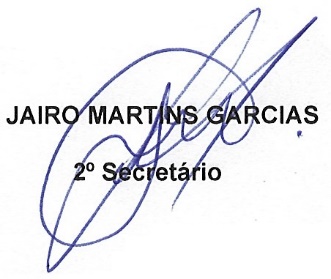 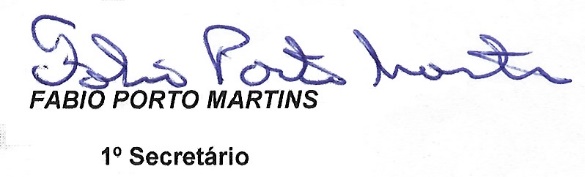 